УТВЕРЖДАЮ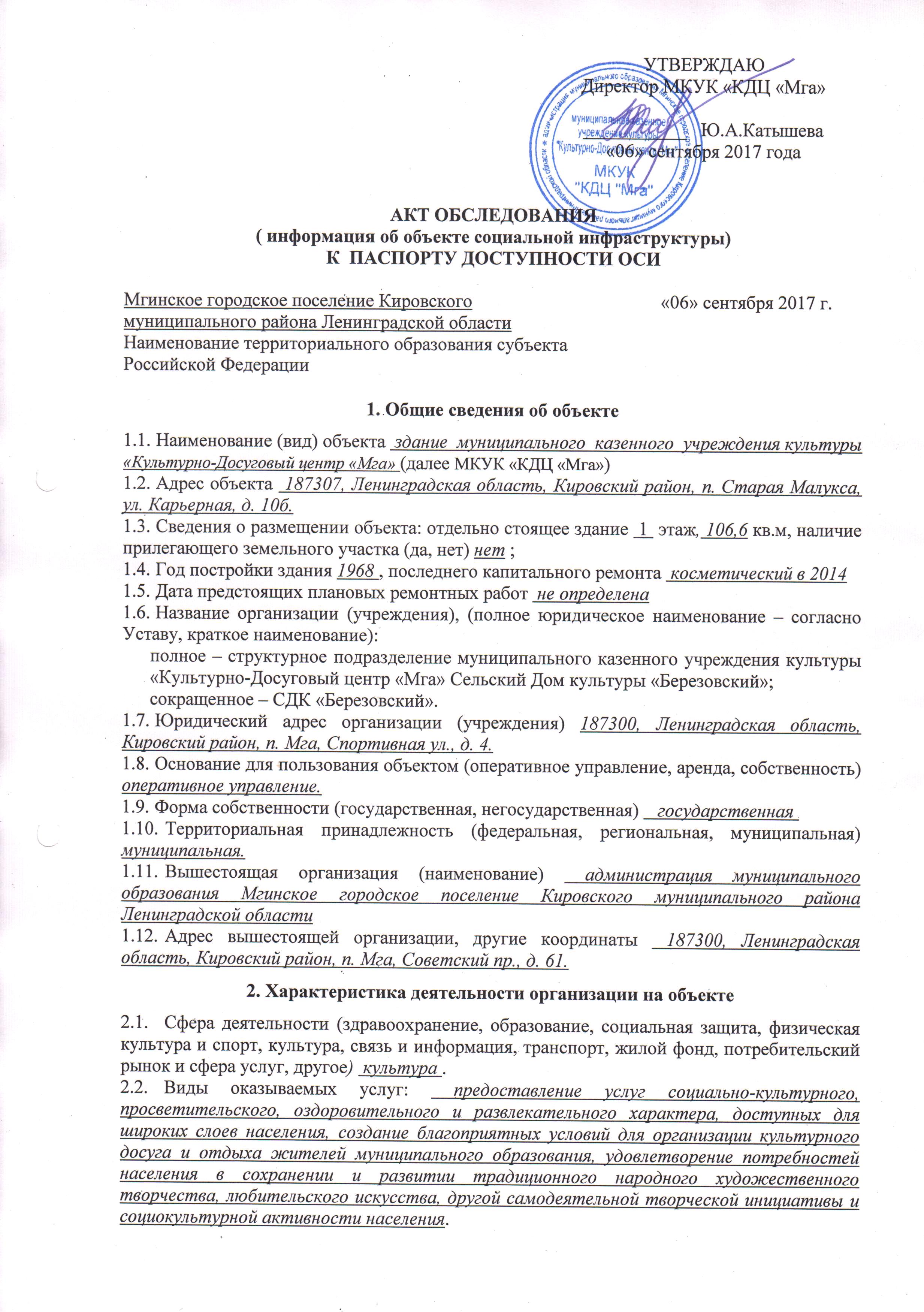 Директор МКУК «КДЦ «Мга»___________   Ю.А.Катышева«06» сентября 2017 годаАКТ ОБСЛЕДОВАНИЯ( информация об объекте социальной инфраструктуры)К  ПАСПОРТУ ДОСТУПНОСТИ ОСИ1. Общие сведения об объектеНаименование (вид) объекта  здание  муниципального  казенного  учреждения культуры «Культурно-Досуговый центр «Мга» (далее МКУК «КДЦ «Мга»)Адрес объекта  187307, Ленинградская область, Кировский район, п. Старая Малукса, ул. Карьерная, д. 10б.    Сведения о размещении объекта: отдельно стоящее здание  1  этаж, 106,6 кв.м, наличие прилегающего земельного участка (да, нет) нет ; Год постройки здания 1968 , последнего капитального ремонта  косметический в 2014 Дата предстоящих плановых ремонтных работ  не определена Название организации (учреждения), (полное юридическое наименование – согласно Уставу, краткое наименование):полное – структурное подразделение муниципального казенного учреждения культуры «Культурно-Досуговый центр «Мга» Сельский Дом культуры «Березовский»;сокращенное – СДК «Березовский».Юридический адрес организации (учреждения) 187300, Ленинградская область, Кировский район, п. Мга, Спортивная ул., д. 4.    Основание для пользования объектом (оперативное управление, аренда, собственность) оперативное управление.Форма собственности (государственная, негосударственная)    государственная .     Территориальная принадлежность (федеральная, региональная, муниципальная)     муниципальная.Вышестоящая организация (наименование)  администрация муниципального образования Мгинское городское поселение Кировского муниципального района  Ленинградской областиАдрес вышестоящей организации, другие координаты  187300, Ленинградская область, Кировский район, п. Мга, Советский пр., д. 61.2. Характеристика деятельности организации на объектеСфера деятельности (здравоохранение, образование, социальная защита, физическая культура и спорт, культура, связь и информация, транспорт, жилой фонд, потребительский рынок и сфера услуг, другое)  культура .Виды оказываемых услуг:  предоставление услуг социально-культурного, просветительского, оздоровительного и развлекательного характера, доступных для широких слоев населения, создание благоприятных условий для организации культурного досуга и отдыха жителей муниципального образования, удовлетворение потребностей населения в сохранении и развитии традиционного народного художественного творчества, любительского искусства, другой самодеятельной творческой инициативы и социокультурной активности населения.Форма  оказания  услуг: (на объекте, с длительным пребыванием, в т.ч. с проживанием, на дому, дистанционно)  на объекте .                                                       Категории обслуживаемого населения по возрасту: (дети, взрослые трудоспособного возраста, пожилые; все возрастные категории)   все возрастные категорииКатегории обслуживаемых инвалидов: инвалиды, передвигающиеся на кресле-коляске, инвалиды с нарушениями опорно-двигательного аппарата, нарушениями зрения, нарушениями слуха, нарушениями зрения, нарушениями умственного развития, иныеПлановая мощность: посещаемость (количество обслуживаемых в день), вместимость, пропускная способность:в среднем - 32 человек (персонал - 2, посетители - 30),максимально – 53 человек (персонал – 3, посетители -50)Участие в исполнении ИПР инвалида, ребенка-инвалида (да, нет)   нет .3. Состояние доступности объектаПуть следования к объекту пассажирским транспортом (описать маршрут движения с использованием пассажирского транспорта)  нет , наличие адаптированного пассажирского транспорта к объекту    отсутствует . 3.2.    Путь к объекту от ближайшей остановки пассажирского транспорта:расстояние до объекта от остановки транспорта  750 м.время движения (пешком)  10  минут.наличие  выделенного от проезжей части пешеходного пути (да, нет), нетперекрестки: нерегулируемые; информация на пути следования к объекту:  отсутствует; перепады высоты на пути: нет их обустройство для инвалидов на коляске:   нет3.3 Организация доступности объекта для инвалидов – форма обслуживания** - указывается один из вариантов: «А» доступность всех зон и помещений - универсальная, «Б» доступны специально выделенные участки и помещения, «ДУ» доступность условная: дополнительная помощь сотрудника, «ВНД» не организована доступность.3.4 Состояние доступности основных структурно-функциональных зон** Указывается: ДП-В - доступно полностью всем;  ДП-И (К, О, С, Г, У) – доступно полностью избирательно (указать категории инвалидов); ДЧ-В - доступно частично всем; ДЧ-И (К, О, С, Г, У) – доступно частично избирательно (указать категории инвалидов); ДУ - доступно условно, ВНД – временно недоступно3.5. ИТОГОВОЕ  ЗАКЛЮЧЕНИЕ о состоянии доступности ОСИ:     Объект признан условно доступным для всех категорий инвалидов. Условная доступность объекта обеспечена содействием сотрудников объекта, ответственных за сопровождение и оказание помощи инвалидам при посещении ими объекта.Полная доступность объекта может быть обеспечена при организация обучения сотрудников ответственных за сопровождение и оказание помощи инвалидам при посещении ими объекта, по оказанию необходимой квалифицированной помощи МНГ (знание специфики различных групп инвалидности и влияние её на способность передвижения внутри помещения, а так же на прилегающих территориях; умение использовать специальную технику при оказании помощи МНГ), а также выполнения следующих мероприятий:Территория, прилегающая к зданию (участок):установка указателей на пути следования к зданию.Вход (входы) в здание:необходимо техническое решение по обустройству навеса или крыльца;установить знак доступности учреждения (после устранения всех недочетов).Путь (пути) движения внутри здания (в т.ч. пути эвакуации)обозначить на схемах пути движения к зонам целевого назначения;обустроить (обозначить) зону для колясок;установка тактильных полос по путям следования инвалидов в здании.Зоны целевого назначения здания (целевого посещения объекта):Кабинетная формаразмещение тактильной информации о назначении помещений;следует предусмотреть индивидуально освещаемые площадки для размещения при необходимости переводчиков жестового языка;для возможности участия в программах инвалидов на креслах-колясках необходимо продумать установку подъемного устройства для подъема на сцену;лестницы, ведущие на сцену, должны иметь с одной стороны ограждения с двойными поручнями на высоте 0,7/0,9 м.Санитарно-гигиенические помещениярассмотреть возможность реконструкции здания для обустройства санитарно-гигиенического помещения.Система информации и связи (на всех зонах)установить символы доступности во всех доступных для МГН помещениях;установить указатели направления, указывающие путь к ближайшему доступному элементу (недоступные входы в здание, недоступные общественные уборные, выходы и лестницы, не являющиеся путями эвакуации инвалидов);установить системы средств информации и сигнализации об опасности в помещениях, предназначенных для пребывания всех категорий инвалидов и на путях их движения;предусмотреть визуальную, звуковую и тактильную информацию с указанием направления движения и мест получения услуги (они должны соответствовать требованиям ГОСТ Р 51671, ГОСТ Р 51264, а также учитывать требования СП 1.13130);установить световые «маячки» внутри здания;предусмотреть обеспечение непрерывности информации, своевременное ориентирование и однозначное опознание объектов и мест посещения;кроме визуальной информации, необходимо предусмотреть звуковую сигнализацию и дублирование всех информационных обозначений рельефными знаками, размещенными рядом с дверью со стороны дверной ручки;в вестибюле следует предусмотреть установку звуковых информаторов по типу телефонов-автоматов, которыми могут пользоваться посетители с недостатками зрения, и текстофонов для посетителей с дефектами слуха. Аналогично должны быть оснащены справочные всех видов, билетные кассы массовой продажи и т.п.;в замкнутых пространствах здания различного функционального назначения, (например кабины уборной и т.п.), где инвалид, в том числе с дефектами слуха, может оказаться один, необходимо предусмотреть оборудование системы двусторонней связи с диспетчером или дежурным. Система двусторонней связи должна быть снабжена звуковыми и визуальными аварийными сигнальными устройствами. Снаружи такого помещения над дверью следует предусмотреть комбинированное устройство звуковой и визуальной (прерывистой световой) аварийной сигнализации. В таких помещениях (кабинах) должно предусматриваться аварийное освещение. Тревожный сигнал или извещатель должен выводиться в дежурную комнату.Рекомендуется для достижения полной доступности объекта и выполнения всех необходимых мероприятий разработать и согласовать с вышестоящей организацией План мероприятий по поэтапному повышению уровня доступности для инвалидов объекта социальной инфраструктуры – муниципального казенного учреждения культуры «Культурно-Досуговый центр «Мга» и предоставляемых им услуг «дорожная карта объекта» на 2017-2030 годы.4. Управленческое решение4.1.  Рекомендации по адаптации основных структурных элементов объекта*- указывается один из вариантов (видов работ): не нуждается; ремонт (текущий, капитальный); индивидуальное решение с ТСР (технические средства реабилитации); технические решения невозможны – организация альтернативной формы обслуживанияПериод проведения работ по мере поступления финансовых средств в рамках исполнения государственной программы «Социальная поддержка отдельных категорий граждан в Ленинградской области».Результат (по состоянию доступности) после выполнения работ по адаптации  доступно полностью (ДП). Оценка результата исполнения программы, плана (по состоянию доступности)     _____________________________________________________________________________Для принятия решения требуется, не требуется (нужное подчеркнуть):Техническая экспертиза; разработка проектно-сметной документации;Согласование с вышестоящей организациейСогласование с общественной организацией инвалидов.4.5. Информация может быть размещена (обновлена) на Карте доступности субъекта РФ дата  _________________  _______________________________________________________                                                                                                     (наименование сайта, портала)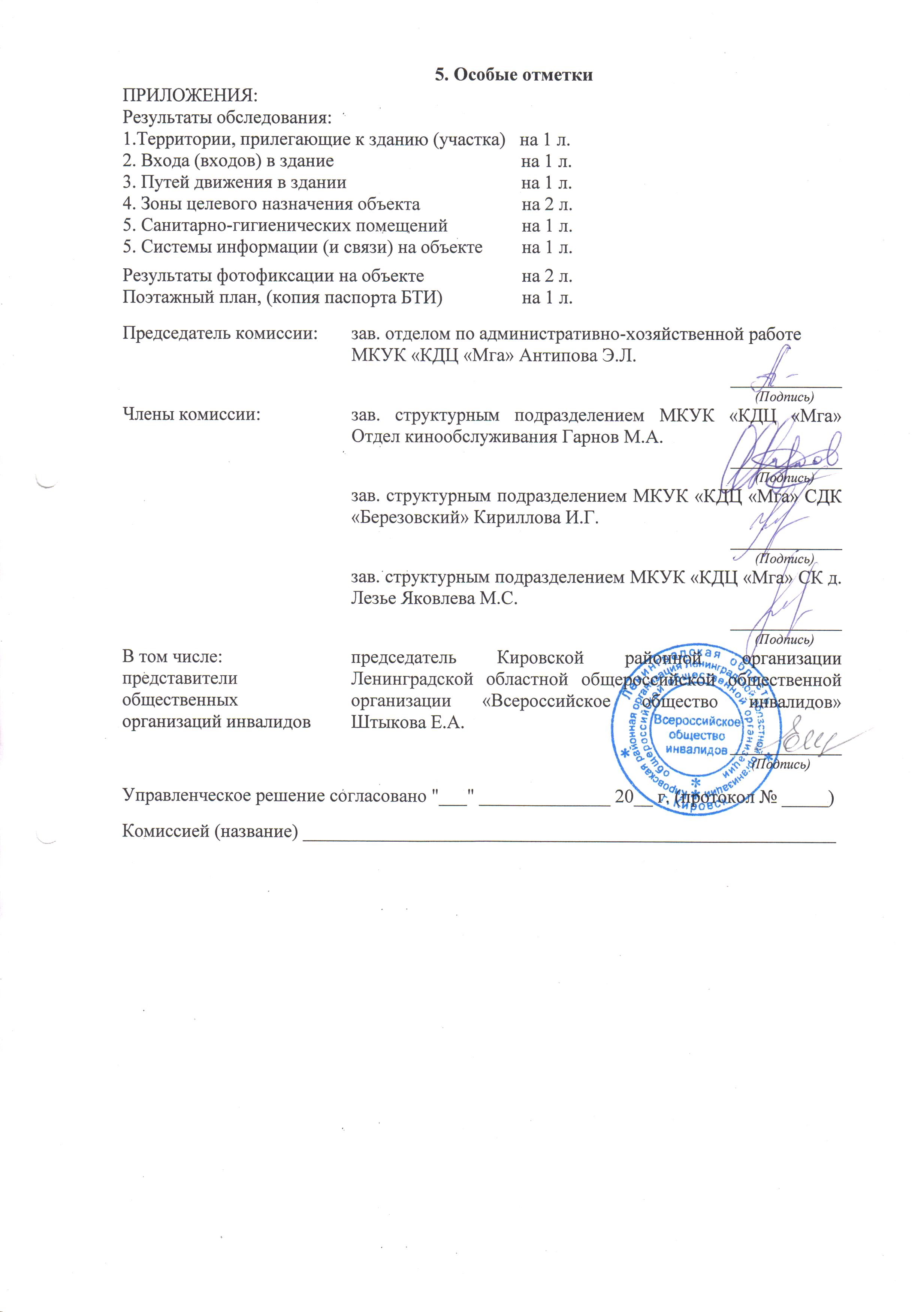 5. Особые отметкиПРИЛОЖЕНИЯ:Результаты обследования:1.Территории, прилегающие к зданию (участка)   на 1 л.2. Входа (входов) в здание	  		   	   на 1 л.3. Путей движения в здании		               на 1 л.4. Зоны целевого назначения объекта	 	   на 2 л.5. Санитарно-гигиенических помещений		   на 1 л.5. Системы информации (и связи) на объекте	   на 1 л.Результаты фотофиксации на объекте                     на 2 л.Поэтажный план, (копия паспорта БТИ)                 на 1 л.Управленческое решение согласовано "___" ______________ 20__ г. (протокол № _____)Комиссией (название) _________________________________________________________Мгинское городское поселение Кировского муниципального района Ленинградской областиНаименование территориального образования субъекта Российской Федерации«06» сентября 2017 г.№п/пКатегория инвалидов(вид нарушения)Вариант организации доступности объекта(формы обслуживания)*1.Все категории инвалидов и МГН«ДУ»в том числе инвалиды:2передвигающиеся на креслах-колясках«ДУ»3с нарушениями опорно-двигательного аппарата«ДУ»4с нарушениями зрения«ДУ»5с нарушениями слуха«ДУ»6с нарушениями умственного развития«ДУ»№п /пОсновные структурно-функциональные зоныСостояние доступности, в том числе для основных категорий инвалидов**1Территория, прилегающая к зданию (участок)ДП-В2Вход (входы) в зданиеДУ3Путь (пути) движения внутри здания (в т.ч. пути эвакуации)ДП-В4Зоны целевого назначения здания (целевого посещения объекта) ДУ4Зрительный залД У4Сцена ДЧ-И (С, Г,У)5Санитарно-гигиенические помещенияОТСУТСТВУЕТ6Система информации и связи (на всех зонах)ДЧ-И (О, К, У)ДУ (С, Г)7Пути движения к объекту (от остановки транспорта)ДУ№п /пОсновные структурно-функциональные зоны объектаРекомендации по адаптации объекта (вид работы)*1Территория, прилегающая к зданию (участок)Организационные мероприятия2Вход (входы) в зданиеОрганизационные мероприятия, строительство3Путь (пути) движения внутри здания (в т.ч. пути эвакуации)Организационные мероприятия4Зона целевого назначения здания (целевого посещения объекта)Текущий ремонт, ТСР, организационные мероприятия5Санитарно-гигиенические помещенияРеконструкция здания6Система информации на объекте (на всех зонах)Индивидуальное решение с ТСР7Пути движения  к объекту (от остановки транспорта)Не нуждается8Все зоны и участкиОрганизационные мероприятия, индивидуальное решение с ТСРПредседатель комиссии:зав. отделом по административно-хозяйственной работе МКУК «КДЦ «Мга» Антипова Э.Л.____________                                                                                                                   (Подпись)Члены комиссии:зав. структурным подразделением МКУК «КДЦ «Мга» Отдел кинообслуживания Гарнов М.А.____________                                                                                                                   (Подпись)зав. структурным подразделением МКУК «КДЦ «Мга» СДК «Березовский» Кириллова И.Г.____________                                                                                                                   (Подпись)зав. структурным подразделением МКУК «КДЦ «Мга» СК д. Лезье Яковлева М.С.____________                                                                                                                   (Подпись)В том числе:представители общественныхорганизаций инвалидов 	председатель Кировской районной организации Ленинградской областной общероссийской общественной организации «Всероссийское общество инвалидов» Штыкова Е.А.____________                                                                                                                  (Подпись)